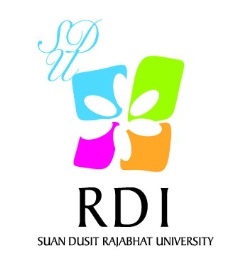                       แบบฟอร์มการขอรับการพิจารณาจรรยาบรรณการใช้ซากสัตว์ทดลอง                       สำหรับงานสอน งานวิจัย งานทดสอบและงานผลิตชีววัตถุ  มหาวิทยาลัยสวนดุสิต--------------------------------------------------------------------------------------------------------------------------------…ชื่อโครงการ(ภาษาไทย) ………………………………………………………………………………………………………………………………………..(ภาษาอังกฤษ) ……………………………………………………………………………………………………..…………………………….ข้อมูลเกี่ยวกับผู้ใช้ซากสัตว์  1.1 หัวหน้าโครงการ (Principal investigator)    ชื่อ – นามสกุล (ภาษาไทย) …………………………………………….…………………………….………………………………..                    (ภาษาอังกฤษ) ………………………………….…………………………….……………………………………… ตำแหน่งทางวิชาการ……………………………………ตำแหน่งอื่นๆ…………………………….......................................     สถานภาพ 	 อาจารย์ /เจ้าหน้าที่ของคณะ 			 นักศึกษา (ตรี/ โท/ เอก)     			 อื่นๆ โปรดระบุ…………………………………............................................................................          สถานที่ติดต่อภาควิชา /คณะหรือสถาบัน (address) (ภาษาไทย) …………………………………………….…………………………….……………………………………(ภาษาอังกฤษ) ………………………………….…………………………….………………………………………….โทรศัพท์/ โทรสาร……………............................   E-mail address…………………………………………………………ชื่ออาจารย์ที่ปรึกษาวิทยานิพนธ์ (กรณีนักศึกษาเป็นหัวหน้าโครงการ)………………………………….………………..ตำแหน่ง……………………….. สถานที่ทำงาน………………………………………………………….....................................โทรศัพท์………………………..………… E-mail address. …………………………………….…………………………………..1.2  ผู้ร่วมงาน (Co-investigator)            1.2.1 ชื่อ-นามสกุล………………………………………ตำแหน่ง………………………………..................................	       สถานที่ทำงาน…………………………………….…………………………………………………………………………..	       โทรศัพท์…………………………………	        E-mail address……………………………………………..            1.2.2 ชื่อ-นามสกุล………………………………………ตำแหน่ง………………………………..................................	       สถานที่ทำงาน…………………………………………………………………………………………………………………	       โทรศัพท์…………………………………	        E-mail address……………………………………………..            1.2.3 ชื่อ-นามสกุล………………………………………ตำแหน่ง………………………………..................................	       สถานที่ทำงาน…………………………………………………………………………………………………………………โทรศัพท์…………………………………	        E-mail address……………………………………………..            1.2.4 ชื่อ-นามสกุล………………………………………ตำแหน่ง………………………………..................................	       สถานที่ทำงาน…………………………………………………………………………………………………………………	       โทรศัพท์…………………………………	        E-mail address……………………………………………..   1.3  ผู้รับผิดชอบปฏิบัติงานกับซากสัตว์ (Persons designated directly responsible to work with animals)   หัวหน้าโครงการ				  ผู้ร่วมงานคนที่   1.2.1 	 1.2.2         1.2.3	 1.2.4อื่นๆ (โปรดระบุ ชื่อ – สกุล/ สถานภาพ/สถานที่ติดต่อ)………………………………………………………………………………………………………………………………………………………………………………………………………..     1.4 ประสบการณ์ในการปฏิบัติงานด้านสัตว์ทดลอง (Experiences with animal experimentation)              1.4.1 หัวหน้าโครงการ	 มีประสบการณ์ ……ปี       ไม่มีประสบการณ์ ประสบการณ์ด้าน	 การเรียนการสอน   การทดสอบ   การวิจัย   อื่นๆ ระบุ……………………………………………………………………………………………………………………………….. ผ่านการอบรมจรรยาบรรณการใช้สัตว์ทดลอง เมื่อ (ระบุ)………………………………..................     ไม่เคยผ่านการอบรมจรรยาบรรณการใช้สัตว์ทดลอง ปัจจุบันผู้วิจัยมีจำนวนงานวิจัยในความรับผิดชอบจำนวน...........................โครงการ            1.4.2 ผู้ร่วมงาน คนที่ 1     	 มีประสบการณ์ …… ปี      ไม่มีประสบการณ์ ผ่านการอบรมจรรยาบรรณการใช้สัตว์ฯ  ไม่เคยผ่านการอบรมจรรยาบรรณการใช้สัตว์ฯ                     		ผู้ร่วมงาน คนที่ 2     	 มีประสบการณ์ …… ปี      ไม่มีประสบการณ์ ผ่านการอบรมจรรยาบรรณการใช้สัตว์ฯ  ไม่เคยผ่านการอบรมจรรยาบรรณการใช้สัตว์ฯ	ผู้ร่วมงาน คนที่ 3      	 มีประสบการณ์ …… ปี      ไม่มีประสบการณ์ ผ่านการอบรมจรรยาบรรณการใช้สัตว์ฯ ไม่เคยผ่านการอบรมจรรยาบรรณการใช้สัตว์ฯ2.  ข้อมูลทั่วไปเกี่ยวกับโครงการ (General information on the project) 2.1 ทุนวิจัยที่ได้รับสำหรับโครงการนี้ ได้รับทุนแล้ว ระบุแหล่งทุน................................................................. จำนวนเงิน…………………….... กำลังยื่นขอ ระบุแหล่งทุน................................................................... จำนวนเงิน……………………….. ทุนส่วนตัว  จำนวนเงิน………………………… หากเป็นโครงการที่ทำต่อเนื่องโครงการเดิมที่ได้ผ่านการพิจารณาจรรยาบรรณการใช้สัตว์ทดลองแล้วโปรดระบุรหัสโครงการที่ผ่านความเห็นชอบ และอธิบายความเหมือนและความแตกต่างของโครงการนี้กับโครงการเดิมด้วย………………………………………………………………………………………………………………………………………………………………………………………………………………………………………………………………………………………………………………………………………………………………………………………………………………………………………………………………………………………ระยะเวลาดำเนินการโครงการตามแบบเสนอโครงการ (Proposal)  วันเริ่มต้น..................................วันสิ้นสุด..................................................ตามที่ดำเนินการจริง (หากไม่ตรงกับวันที่ระบุไว้ใน Proposal)                            วันเริ่มต้น...................................วันสิ้นสุด.................................................	2.2 ลักษณะของโครงการ (Discipline) 		2.3 วัตถุประสงค์ของโครงการ 2.3.1 ……………………………………………………………………………………………………..……………………………………………………………………………………………………………………………………………………………………………...2.3.2 ……………………………………………………………………………………………………..……………………………...……………………………………………………………………………………………………………………………………………...2.3.3……………………………………………………………………………………………………..……………………………....………………………………………………………………………………………………………………………………………………3.  เหตุผลที่ต้องใช้ซากสัตว์ ประโยชน์ต่อมนุษย์หรือสัตว์และผลประโยชน์ทางวิชาการที่คาดว่าจะได้รับสรุปผลประโยชน์ต่อมนุษย์หรือสัตว์…………………………………………………………………………………………………………………………………………………………..…………………………………………………………………………………………………………………………………………………………..…………………………………………………………………………………………………………………………………………………………..…………………………………………………………………………………………………………………………………………………………..…………………………………………………………………………………………………………………………………………………………..สรุปผลประโยชน์ต่อความก้าวหน้าทางวิชาการ…………………………………………………………………………………………………………………………………………………………..…………………………………………………………………………………………………………………………………………………………..…………………………………………………………………………………………………………………………………………………………..…………………………………………………………………………………………………………………………………………………………..…………………………………………………………………………………………………………………………………………………………..3.2 เหตุใดจึงเลือกศึกษาซากของสัตว์ชนิดนี้ …………………………………………………………………………………………………………………………………………………………..…………………………………………………………………………………………………………………………………………………………..…………………………………………………………………………………………………………………………………………………………..…………………………………………………………………………………………………………………………………………………………..…………………………………………………………………………………………………………………………………………………………..4. รายละเอียดซากสัตว์ที่ใช้ในงานวิจัย 5. แหล่งที่มาของซากสัตว์ที่มาของซากสัตว์   โรงพยาบาล (ระบุที่มา....................................................................................................................)  ฟาร์ม (ระบุที่มา………………………………………………………………..………………………………………….…..)  ตลาด (ระบุที่มา………………………………………………………………………………………………………….…….)  สั่งซื้อจากสำนักสัตว์ทดลองแห่งชาติ  อื่นๆ (ระบุ)………………………………………………………………………………………………………………………..     5.2  สาเหตุของการตาย  จากการเจ็บป่วย (ระบุโรค...............................................................................................................)  เมตตาฆาต  อื่นๆ ระบุ …………………………………………………………………………………………………………………………     5.3 วิธีการขนส่งซากสัตว์มายังห้องปฏิบัติการ		 มีการควบคุมอุณหภูมิ (ระบุ)............................................................................................................ มีการป้องกันการติดเชื้อ (ระบุ)........................................................................................................ ภาชนะบรรจุซากสัตว์มีความมิดชิด (ระบุชนิดของภาชนะ) ...........................................................	 ถึงจุดหมายปลายทางภายใน 1 วัน อื่น ๆ (ระบุ)…………………………………………………………………………………………..………………………….6. การแพร่กระจายของเชื้อที่มากับซากสัตว์	6.1 ซากสัตว์ที่นำมาใช้ศึกษาขณะมีชีวิตมีการปนเปื้อนของสารเคมี/เชื้อโรค/สารติดเชื้อ/สารกัมมัตรภาพรังสี/สิ่งแปลกปลอม/การให้ยาหรือวัคซีนมาก่อนหรือไม่ 			 ไม่มี			 มี (ตอบคำถามด้านล่าง)	          ระบุชื่อ สารเคมี/เชื้อโรค/สารติดเชื้อ/สารรังสีหรือสิ่งแปลกปลอม/ยา/วัคซีนที่ให้		 ..............................................................................................................................................................		 อื่นๆ ระบุ.........................................................................................................................................6.2 ซากสัตว์ที่นำมาใช้ศึกษามีความเป็นอันตรายสามารถแพร่กระจายถึงคน สัตว์ และสิ่งแวดล้อมได้หรือไม่	 ไม่ได้		 ได้ (ตอบคำถามด้านล่าง) 	ระบุรายละเอียดข้อควรระมัดระวังและวิธีการป้องกันการแพร่กระจายของสารพิษหรือเชื้อในซากสัตว์ที่ทำการศึกษา ที่อาจมีผลต่อผู้วิจัย		...............................................................................................................................................................		...............................................................................................................................................................		 อื่นๆ ระบุ........................................................................................................................................7. เทคนิคการปฏิบัติกับซากสัตว์    เทคนิคใดบ้างที่ท่านต้องนำมาใช้ปฏิบัติกับซากสัตว์ในโครงการ  การทำการผ่าซาก				  อื่น ๆ...........................................................โดยมีรายละเอียดดังนี้………………………………………………………………………………………..…..………………………………………………..…………………………………………………………………………………………..…………..……………………………………..………………………………………………………………………………………….…………………………………………………..8. การจัดการซากสัตว์ภายหลังเสร็จสิ้นการทดลอง เก็บไว้ในห้องเย็นและส่งเผาด้วยเตาเผา         	 ทิ้งขยะ           ฝังดิน             				 อื่น ๆ(ระบุ)…………………….……..……………….คำรับรอง	ข้าพเจ้าขอรับรองว่าจะปฏิบัติตามวิธีการที่ได้เสนอไว้ในโครงการ และจะเข้มงวดกวดขันในการป้องกันการติดเชื้อและการแพร่กระจายของเชื้อตามมาตรฐานการปฏิบัติงานที่ได้กำหนดไว้ ตลอดจนยินดีให้คณะกรรมการจรรยาบรรณการใช้สัตว์ทดลองในงานทางวิทยาศาสตร์ ติดตามและตรวจสอบได้ลงชื่อ…………………………………….หัวหน้าโครงการวิจัย       (……………………………………)วันที่............ เดือน............................... พ.ศ. .............ลงชื่อ…………………………………….หัวหน้าหน่วยงาน      (………………………………………)วันที่............ เดือน............................... พ.ศ. .............. 2.2.1 งานวิจัย (Research) 2.2.1.1 งานวิจัยพื้นฐานทางด้านสาขา (Basic research) 2.2.1.1 งานวิจัยพื้นฐานทางด้านสาขา (Basic research)พฤติกรรมศาสตร์ (Behavioral science)ภูมิคุ้มกันวิทยา (Immunology)จุลชีววิทยา (Microbiology)โภชนาการ (Nutrition)พยาธิชีววิทยา(Pathobiology)  ปรสิตวิทยา (Parasitology)สรีรวิทยา (Physiology)	เภสัชวิทยา (Pharmacology)พิษวิทยา (Toxicology)กายวิภาคศาสตร์ (Anatomy)ชีวเคมี (Biochemistry)	ประสาทวิทยาศาสตร์ (Neuroscience)ชีววิทยา (Biology)	อื่น ๆ (ระบุ) …………………………………………… 2.2.1.2 งานวิจัยประยุกต์ (Applied research) (ระบุด้าน/สาขา)………………………………………… 2.2.1.2 งานวิจัยประยุกต์ (Applied research) (ระบุด้าน/สาขา)………………………………………… 2.2.2  งานทดสอบ (Testing and / or monitoring) อาหาร (Food)	 สมุนไพร (Herbal medicine) ยา (Drugs) สารพิษ (Toxic substance) น้ำ (Water) วัคซีน (Vaccine) เครื่องสำอาง (Cosmetic) วินิจฉัยโรค (Diagnosis) (ระบุ) ……………… อื่นๆ (ระบุ) …………………………………	 2.2.3 งานผลิตชีววัตถุ (Biological Products) 2.2.3 งานผลิตชีววัตถุ (Biological Products) วัคซีน (Vaccine) เอ็นไซม์(Enzymes)	 แอนติบอดี (Antibodies) คอมพลีเมนท์ (Complement) อื่นๆ โปรดระบุ …………………………………	 2.2.4 งานการเรียนการสอน   ระบุวิชา (รหัสวิชา) / Subject (Code #)…………………………………………… 2.2.4 งานการเรียนการสอน   ระบุวิชา (รหัสวิชา) / Subject (Code #)…………………………………………… 2.2.5 งานบริการวิชาการ (ระบุ) …………………………………………………………………………………………………… 2.2.5 งานบริการวิชาการ (ระบุ) ……………………………………………………………………………………………………ชนิดของซากสัตว์ทดลองที่ใช้สายพันธุ์เพศอายุ(สัปดาห์/เดือน)ประเภทของชิ้นส่วน อวัยวะที่นำมาใช้จำนวนซากที่ใช้ตลอดโครงการ